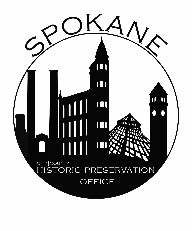 SPOKANE HISTORIC LANDMARKS COMMISSIONMeeting Minutes:Meeting called to order at  by  AttendanceCommission Members Present:  Jacque West, Sylvia Tarman, Amanda Paulson, Austin Dickey, Daniel Zapotocky, Ernie Robeson, Jill-Lynn Nunemaker, Cole TaylorCommission Members Not Present: Jodi Kittel, Betsy Bradley, Ray RastQuorum: YesStaff Present: Megan Duvall, Logan Camporeale, Stephanie BishopHearings1. Review for Spokane Register Application:  – :Staff Report: Megan Duvall, Historic PreservationCommittee Report:	Applicant Report:	Questions asked and answered	Public Testimony:	Nonemoved, based on Findings of Fact, that the  at  is eligible under  , and recommended for approval by the City Council to be placed on the Spokane Register of Historic Places.   seconded; motion carried. (7/0)2. Review for Spokane Register Application:  – :Staff Report: Megan Duvall, Historic PreservationCommittee Report:	Applicant Report:	Questions asked and answered	Public Testimony:	Nonemoved, based on Findings of Fact, that the  at  is eligible under  , and recommended for approval by the City Council to be placed on the Spokane Register of Historic Places.   seconded; motion carried. (7/0)3. Review for Spokane Register Application:  – :Staff Report: Megan Duvall, Historic PreservationCommittee Report:	Applicant Report:	Questions asked and answered	Public Testimony:	Nonemoved, based on Findings of Fact, that the  at  is eligible under  , and recommended for approval by the City Council to be placed on the Spokane Register of Historic Places.   seconded; motion carried. (7/0)4.  Certificate of Appropriateness:   – Staff Report: Megan Duvall, Historic PreservationCommittee Report:	 Applicant Report:	 Questions asked and answered.	Public Testimony:	None moved, based on the Findings of Fact, the Spokane Historic Register Management Agreement, and the Secretary of the Interior Standards for Rehabilitation, the application for a Certificate of Appropriateness for the  at  be approved.   seconded; motion carried. (7/0)5.  Certificate of Appropriateness:   – Staff Report: Megan Duvall, Historic PreservationCommittee Report:	 Applicant Report:	 Questions asked and answered.	Public Testimony:	None moved, based on the Findings of Fact, the Spokane Historic Register Management Agreement, and the Secretary of the Interior Standards for Rehabilitation, the application for a Certificate of Appropriateness for the  at  be approved.   seconded; motion carried. (5/2)6.	Special Valuation Application:  – :Staff Report: Megan Duvall, Historic PreservationCommittee Report:	Applicant Report:	Questions asked and answered	Public Testimony:	Nonemoved, based on Findings of Fact, the Spokane Historic Register Management Agreement, and the Secretary of the Interior Standards for Rehabilitation, that the application for Special Valuation of  at  be approved.  seconded; motion carried. (7/0)7. Special Valuation Application:  – :Staff Report: Megan Duvall, Historic PreservationCommittee Report:	Applicant Report:	Questions asked and answered	Public Testimony:	Nonemoved, based on Findings of Fact, the Spokane Historic Register Management Agreement, and the Secretary of the Interior Standards for Rehabilitation, that the application for Special Valuation of  at  be approved.  seconded; motion carried. (7/0)8. Special Valuation Application:  – :Staff Report: Megan Duvall, Historic PreservationCommittee Report:	Applicant Report:	Questions asked and answered	Public Testimony:	Nonemoved, based on Findings of Fact, the Spokane Historic Register Management Agreement, and the Secretary of the Interior Standards for Rehabilitation, that the application for Special Valuation of  at  be approved.  seconded; motion carried. (7/0)Public Hearing adjourned at .Briefing Session:  Meeting called to order at  by   Meeting Minutes approved unanimously.Ahern & Ahern Building (Preliminary Determination of Eligibility) – Chris Batten and the Commission discussed the viability of the building for nomination after proposed storefront work that was shared with the Commission was completed. The direction from the Commission was that the rehabilitated storefronts would help with the appearance of integrity and that the nomination for listing on the Spokane Register could be brought back after work was completed.  A discussion of the paint color of the building ensued.  Old Business:New Business:Commission members discussed the roll of the Landmarks Commission on building interiors.Chairman’s Report:HPO Staff Report:Other Announcements:The next Hearing is tentatively scheduled for .Briefing Session adjourned at .